Comité de coordination de l’OMPISoixante-dixième session (45e session ordinaire)Genève, 22 – 30 septembre 2014Proposition des États-Unis d’Amérique relative à un point supplémentaire de l’ordre du jour intitulé “Avis à donner par le Comité de coordination de l’OMPI à l’Assemblée de l’Union de Lisbonne concernant la convocation d’une conférence diplomatique pour l’adoption d’un Arrangement de Lisbonne révisé sur les appellations d’origine et les indications géographiques en 2015”Document établi par le SecrétariatDans une communication datée du 22 août 2014, reproduite dans l’annexe du présent document, la délégation des États-Unis d’Amérique a demandé l’inscription au projet d’ordre du jour des assemblées des États membres de l’OMPI d’un point supplémentaire intitulé “Avis à donner par le Comité de coordination de l’OMPI à l’Assemblée de l’Union de Lisbonne concernant la convocation d’une conférence diplomatique pour l’adoption d’un Arrangement de Lisbonne révisé sur les appellations d’origine et les indications géographiques en 2015”.[L’annexe suit]From: Schlegelmilch, Kristine (Geneva) [mailto:SchlegK@state.gov]Sent: Friday, August 22, 2014 16:18To: Gurry, FrancisCc: Collard, Christine; Kwakwa, Edward; PRASAD Naresh; Balibrea, Sergio[Traduction du Bureau international]Objet : Demande d’inscription d’un point supplémentaire à l’ordre du jour de l’Assemblée générale et du Comité de coordinationMonsieur le Directeur général,‎Conformément à l’article 5.4) des Règles générales de procédure de l’OMPI, les États-Unis d’Amérique demandent officiellement l’inscription d’un point supplémentaire au projet d’ordre du jour de l’Assemblée générale de l’OMPI et du Comité de coordination de l’OMPI, qui se tiendront du 22 au 30 septembre 2014.Ce point supplémentaire est ainsi libellé :“Avis à donner par le Comité de coordination de l’OMPI à l’Assemblée de l’Union de Lisbonne concernant la convocation d’une conférence diplomatique pour l’adoption d’un Arrangement de Lisbonne révisé sur les appellations d’origine et les indications géographiques en 2015”.Je vous remercie de votre assistance et de l’attention que vous voudrez bien porter à cette demande et reste à votre disposition pour toute information complémentaire.Veuillez agréer, Monsieur le Directeur général, l’assurance de ma considération distinguée.Kristine^^^^^^^^^^^^^^^^^^^^^^^^^^^^^^^^^^^^Kristine SchlegelmilchIP Attaché, U.S. Mission GenevaSchlegK@state.gov / +41(0)79 379 9021[Fin de l’annexe et du document]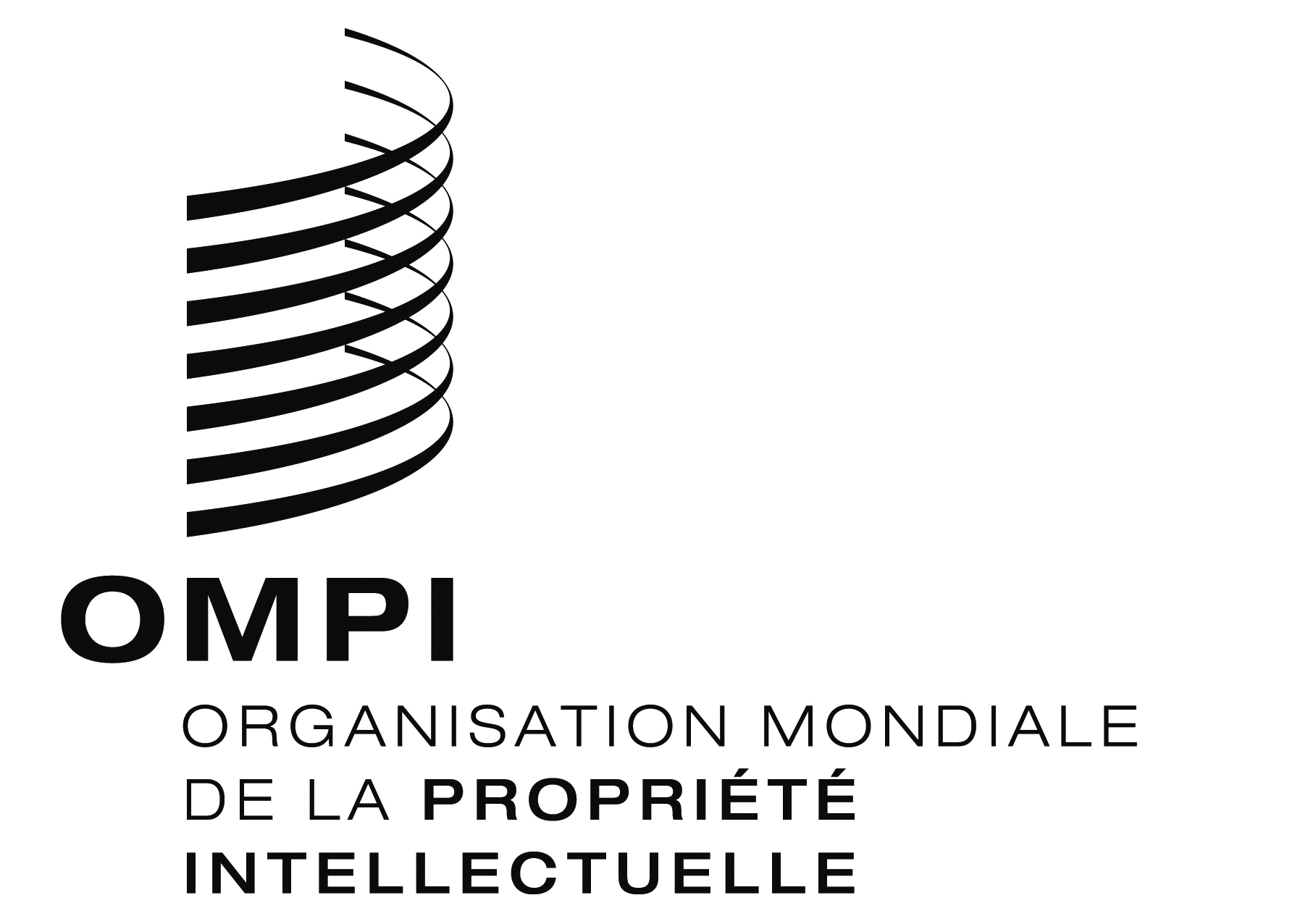 FWO/CC/70/4 WO/CC/70/4 WO/CC/70/4 ORIGINAL : anglaisORIGINAL : anglaisORIGINAL : anglaisDATE : 26 août 2014DATE : 26 août 2014DATE : 26 août 2014